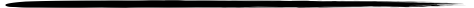 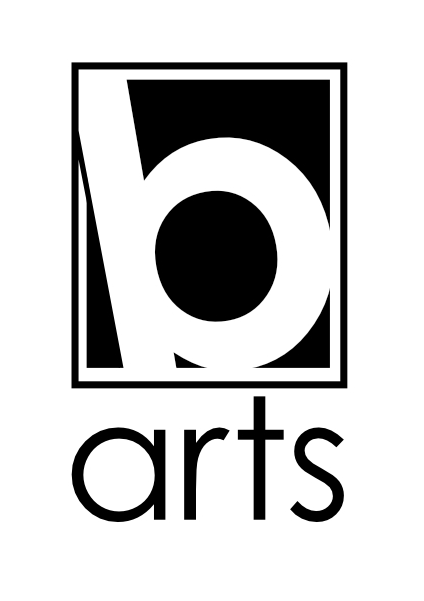 B artsKath Stanway07544814720kath.stanway@b-arts.org.ukwww.b-arts.org.ukFOR IMMEDIATE RELEASE			31st OCTOBER 2023B ARTS CHRISTMAS MAKERS MARKET A range of stalls with festive gifts by local artists and makersAt: B arts, 72 Hartshill Road, Stoke on Trent, ST4 7RBOn: Sunday 5th November 10-4pmAccess:All of our Christmas makers market is fully accessible by anyone using a wheelchairIf you need any further assistance or information please contact Kath on 07544814720 orkath.stanway@b-arts.org.ukGetting to us:The number 25 Bus stops right outside our building.You can park on Vale Street Car Park or Aquinas Street Car Park or use on street parking in the streets behind our building.Please do not park over the road at St Andrews Square this is for residents only. Please respect our neighbours.Entrance to our Christmas Makers Market is FREEAll about B arts Christmas Makers Market B arts are hosting our second ever Christmas Makers Market with a range of stalls with festive gifts by local artists and makers, taking place on Sunday 5th November 10-4pm at our building at B arts, 72 Hartshill Road, Stoke on Trent, ST4 7RB.We will have Hot Food, Drinks and mulled wine (and more!) available to purchase from our Bread in Common Café that will be open throughout the day. Our range of stalls include; visual artists, bakers, textile artists, a hat maker, spray paint artist, urban sketchers, print makers, illustrators, jewellery makers, mixed media artists, card makers, clay artists, and many more.Jemma Bowers will be demonstrating her bespoke fine jewellery making at 12pm and 3pm. Holly Johnson from Ho Jo Hattery will be demonstrating and talking through her hat making process at 2pm, and Hannah Walton from Hans Spray Paints will collaborate with Holly by demonstrating her spray painting on a hat that Holly has made.The event will even be joined by Old Man Winter! After sleeping soundly during the spring and summer, Mr I. C. Winter is back to yawn a hibernal breath over the landscape of Stoke and bring some seasonal japery to the Makers Market.Cynthia Coady will be hosting a free winter festive photobooth and there will be live music throughout the day from local band Good Habits. Kath Stanway, B arts Creative Producer said;‘We are delighted to be hosting our second Christmas Makers Market at B arts on Sunday 5th November. This year we have over 20 artists and makers all selling unique handmade and bespoke gifts, some have returned from last year and we have some new faces too! We are really are also really looking forward to the return of our live artist demonstrations, a new festive walk about performer and a free winter photobooth’  B artsB arts is an artist led arts and educational charity set up in 1985 to provide access to the arts for those who faced barriers to engagement. B arts has been based in North Staffordshire for all of that time and has worked all over the world. We co-create moments of fun, surprise, delight and joy empowering local people to find their own creativity.B arts is an Arts Council England NPO and is supported by a range of trusts, organisations, partners and funders including The Esmee Fairbairn Foundation, The Paul Hamlyn Foundation, the Tudor Trust and Stoke on Trent City Council.  PRESS RELEASE ENDS